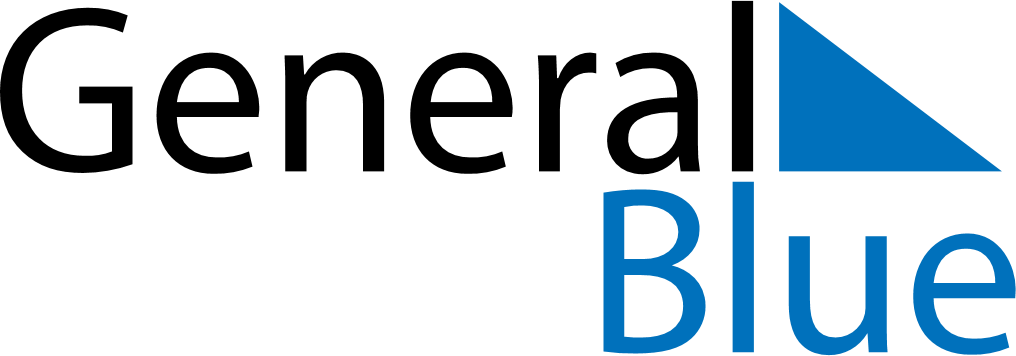 September 2021September 2021September 2021September 2021MexicoMexicoMexicoSundayMondayTuesdayWednesdayThursdayFridayFridaySaturday12334567891010111213141516171718Independence Day19202122232424252627282930